от «_30_» ____05_____ 2022 г.			                                                  № __589__О внесении изменений в муниципальную Программу МО «Город Мирный» «Реализация молодежной, семейной политики и патриотического воспитания граждан» на 2018-2023 годы, утвержденную Постановлением городской Администрации от 29.12.2017 № 2071 В связи с уточнением мероприятий муниципальной Программы МО «Город Мирный» «Реализация молодежной, семейной политики и патриотического воспитания граждан» на 2018-2023 годы, городская Администрация постановляет:1. Внести в муниципальную Программу «Реализация молодежной, семейной политики и патриотического воспитания граждан» на 2018-2023 годы, утвержденную Постановлением городской Администрации от 29.12.2017 № 2071 следующие изменения:1.1. В Паспорте, разделах и приложениях Программы, слово «проезда» заменить словами «выездных мероприятий». 	2. Опубликовать настоящее Постановление в порядке, предусмотренном Уставом МО «Город Мирный». 	3. Настоящее Постановление вступает в силу со дня его официального опубликования  и распространяется на правоотношения, возникшие с 1 января 2022 года.	4. Контроль исполнения настоящего Постановления оставляю за собой.Глава города                                                                                                 К. Н. АнтоновАДМИНИСТРАЦИЯМУНИЦИПАЛЬНОГО ОБРАЗОВАНИЯ«Город Мирный»МИРНИНСКОГО РАЙОНАПОСТАНОВЛЕНИЕ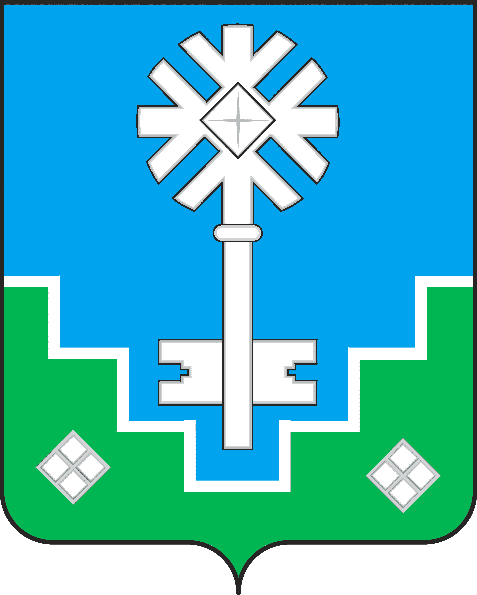 МИИРИНЭЙ ОРОЙУОНУН«Мииринэй куорат»МУНИЦИПАЛЬНАЙ ТЭРИЛЛИИ ДЬАhАЛТАТАУУРААХ